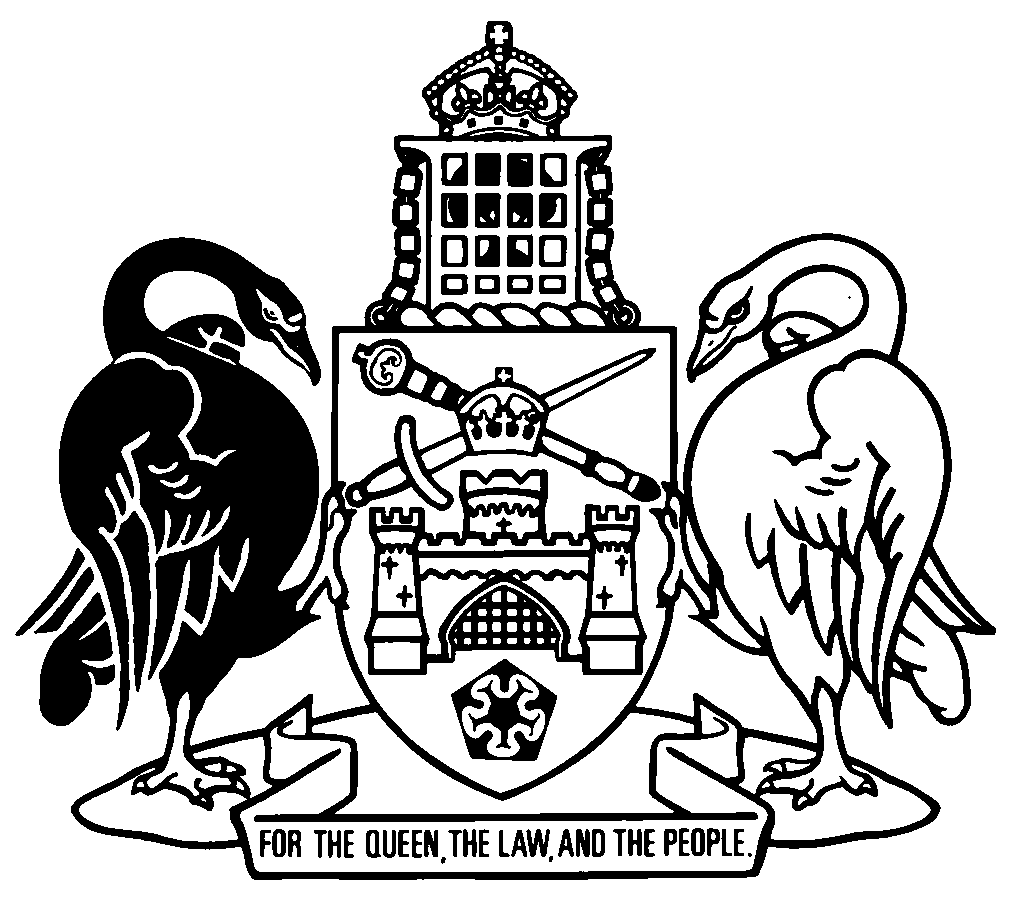 Australian Capital TerritoryMachinery Act 1949    A1949-11Republication No 10Effective:  23 June 2021Republication date: 23 June 2021Last amendment made by A2021-12About this republicationThe republished lawThis is a republication of the Machinery Act 1949 (including any amendment made under the Legislation Act 2001, part 11.3 (Editorial changes)) as in force on 23 June 2021.  It also includes any commencement, amendment, repeal or expiry affecting this republished law to 23 June 2021.  The legislation history and amendment history of the republished law are set out in endnotes 3 and 4. Kinds of republicationsThe Parliamentary Counsel’s Office prepares 2 kinds of republications of ACT laws (see the ACT legislation register at www.legislation.act.gov.au):authorised republications to which the Legislation Act 2001 appliesunauthorised republications.The status of this republication appears on the bottom of each page.Editorial changesThe Legislation Act 2001, part 11.3 authorises the Parliamentary Counsel to make editorial amendments and other changes of a formal nature when preparing a law for republication.  Editorial changes do not change the effect of the law, but have effect as if they had been made by an Act commencing on the republication date (see Legislation Act 2001, s 115 and s 117).  The changes are made if the Parliamentary Counsel considers they are desirable to bring the law into line, or more closely into line, with current legislative drafting practice.  This republication does not include amendments made under part 11.3 (see endnote 1).Uncommenced provisions and amendmentsIf a provision of the republished law has not commenced, the symbol  U  appears immediately before the provision heading.  Any uncommenced amendments that affect this republished law are accessible on the ACT legislation register (www.legislation.act.gov.au). For more information, see the home page for this law on the register.ModificationsIf a provision of the republished law is affected by a current modification, the symbol  M  appears immediately before the provision heading.  The text of the modifying provision appears in the endnotes.  For the legal status of modifications, see the Legislation Act 2001, section 95.PenaltiesAt the republication date, the value of a penalty unit for an offence against this law is $160 for an individual and $810 for a corporation (see Legislation Act 2001, s 133).Australian Capital TerritoryMachinery Act 1949Contents	Page	1	Name of Act	2	2	Dictionary	2	2A	Notes	2	3	Chief Inspector of Machinery	2	4	Inspectors of machinery	2	5	Determination of fees	3	7	Regulation-making power	3Dictionary		5Endnotes		6	1	About the endnotes	6	2	Abbreviation key	6	3	Legislation history	7	4	Amendment history	10	5	Earlier republications	11Australian Capital TerritoryMachinery Act 1949An Act relating to the installation, use, inspection and operation of machinery1	Name of ActThis Act is the Machinery Act 1949.2	DictionaryThe dictionary at the end of this Act is part of this Act.Note 1	The dictionary at the end of this Act defines certain terms used in this Act.Note 2	A definition in the dictionary applies to the entire Act unless the definition, or another provision of the Act, provides otherwise or the contrary intention otherwise appears (see Legislation Act, s 155 and s 156 (1)).2A	NotesA note included in this Act is explanatory and is not part of this Act.Note	See the Legislation Act, s 127 (1), (4) and (5) for the legal status of notes.3	Chief Inspector of MachineryThe work health and safety commissioner must appoint a public servant as the Chief Inspector of Machinery.Note 1	For the making of appointments (including acting appointments), see the Legislation Act, pt 19.3. Note 2	In particular, an appointment may be made by naming a person or nominating the occupant of a position (see Legislation Act, s 207).4	Inspectors of machinery	(1)	The work health and safety commissioner may appoint a person to be an inspector for this Act.Note 1	For the making of appointments (including acting appointments), see the Legislation Act, pt 19.3. Note 2	In particular, an appointment may be made by naming a person or nominating the occupant of a position (see Legislation Act, s 207).	(2)	The chief inspector is also an inspector.5	Determination of fees	(1)	The Minister may, in writing, determine fees for this Act.Note	The Legislation Act 2001 contains provisions about the making of determinations and regulations relating to fees (see pt 6.3).	(2)	A determination is a disallowable instrument.Note	A disallowable instrument must notified, and presented to the Legislative Assembly, under the Legislation Act 2001.7	Regulation-making power	(1)	The Executive may make regulations for this Act.Note	Regulations must be notified, and presented to the Legislative Assembly, under the Legislation Act 2001.	(2)	The regulations may make provision in relation to—	(a)	regulating the installation, use and operation of machinery; and 	(b)	securing the safety of people and property from injury or damage arising out of the installation, use or operation of machinery; and	(c)	the registration, inspection and testing of machinery; and	(d)	requiring licences or certificates to be held for the installation, use, operation, inspection or testing of machinery, and the granting, suspension and cancellation of licences and certificates; and	(e)	the precautions to be taken to secure the safety of people employed at or in relation to machinery; and	(f)	the functions (including powers of entry) of the chief inspector and inspectors; and 	(g)	prohibiting the employment of anyone younger than the prescribed age in relation to any prescribed machinery.	(3)	The regulations may also prescribe offences for contraventions of the regulations and prescribe maximum penalties of not more than 10 penalty units for offences against the regulations.Dictionary(see s 2)Note 1	The Legislation Act contains definitions and other provisions relevant to this Act.Note 2	For example, the Legislation Act, dict, pt 1, defines the following terms:	Executive	Minister (see s 162)	work health and safety commissioner.chief inspector means the Chief Inspector of Machinery under section 3.inspector means an inspector under section 4.machinery includes any machine, boiler, pressure vessel, engine, motor or source of motive power, and any shaft, belt, gearing, pulley, flywheel, lift, crane, contrivance or appliance operated by machinery.Note 1	A definition applies except so far as the contrary intention appears (see Legislation Act 2001, s 155).Note 2	A reference to an Act includes a reference to the statutory instruments made or in force under the Act, including regulations (see Legislation Act 2001, s 104).Endnotes1	About the endnotesAmending and modifying laws are annotated in the legislation history and the amendment history.  Current modifications are not included in the republished law but are set out in the endnotes.Not all editorial amendments made under the Legislation Act 2001, part 11.3 are annotated in the amendment history.  Full details of any amendments can be obtained from the Parliamentary Counsel’s Office.Uncommenced amending laws are not included in the republished law.  The details of these laws are underlined in the legislation history.  Uncommenced expiries are underlined in the legislation history and amendment history.If all the provisions of the law have been renumbered, a table of renumbered provisions gives details of previous and current numbering.  The endnotes also include a table of earlier republications.2	Abbreviation key3	Legislation historyThis Act was originally a Commonwealth ordinance—the Machinery Ordinance 1949 No 11 (Cwlth).The Australian Capital Territory (Self-Government) Act 1988 (Cwlth), s 34 (4) converted most former Commonwealth ordinances in force in the ACT into ACT enactments. This allowed the ACT Legislative Assembly to amend and repeal the laws. This Act was converted into an ACT enactment on 11 May 1989 (self-government day).As with most ordinances in force in the ACT, the name was changed from Ordinance to Act by the Self-Government (Citation of Laws) Act 1989 A1989-21, s 5 on 11 May 1989 (self-government day).Before 11 May 1989, ordinances commenced on their notification day unless otherwise stated (see Seat of Government (Administration) Act 1910 (Cwlth), s 12).	Legislation before self-governmentMachinery Act 1949 A1949-11notified 13 October 1949 (Cwlth Gaz 1949 No 74)commenced 13 October 1949 (see Seat of Government (Administration) Act 1910 (Cwlth), s 12)as amended byOrdinances Revision (Decimal Currency) Ordinance 1966 Ord1966-19 (as am by Ord 1967-36)notified 23 December 1966 (Cwlth Gaz 1966 No 109)commenced 23 December 1966 (see Seat of Government (Administration) Act 1910 (Cwlth), s 12)Machinery (Amendment) Ordinance 1983 Ord1983-29 notified 29 September 1983 (Cwlth Gaz 1983 No S226)commenced 1 October 1983 (s 2)Self-Government (Consequential Amendments) Ordinance 1989 Ord1989-38 sch 1 notified 10 May 1989 (Cwlth Gaz 1989 No S160)s 1, s 2 commenced 10 May 1989 (s 2 (1))sch 1 commenced 11 May 1989 (s 2 (2) and see Cwlth Gaz 1989 No S164)	Legislation after self-governmentActs Revision (Position of Crown) Act 1993 A1993-44 sch 2notified 27 August 1993 (Gaz 1993 No S165)sch 2 commenced 27 August 1993 (s 2)Statute Law Revision (Penalties) Act 1994 A1994-81 schnotified 29 November 1994 (Gaz 1994 No S253)s 1, s 2 commenced 29 November 1994 (s 2 (1))sch commenced 29 November 1994 (s 2 (2) and Gaz 1994 No S269)Statutory Offices (Miscellaneous Provisions) Act 1994 A1994-97 sch pt 1notified 15 December 1994 (Gaz 1994 No S280)s 1, s 2 commenced 15 December 1994 (s 2 (1))sch pt 1 commenced 15 December 1994 (s 2 (2) and Gaz 1994 No S293)Statute Law Revision Act 1995 A1995-46 schnotified 18 December 1995 (Gaz 1995 No S306)sch commenced 18 December 1995 (s 2)Occupational Health and Safety (Amendment) Act 1997 A1997-44 s 10, schnotified 19 September 1997 (Gaz 1997 No S264)s 10, sch never commenced and rep 2001 No 11 pt 4.3Legislation (Consequential Amendments) Act 2001 A2001-44 pt 234notified 26 July 2001 (Gaz 2001 No 30)s 1, s 2 commenced 26 July 2001 (IA s 10B)pt 234 commenced 12 September 2001 (s 2 and see Gaz 2001 No S65)Statute Law Amendment Act 2007 A2007-3 sch 3 pt 3.64notified LR 22 March 2007s 1, s 2 taken to have commenced 1 July 2006 (LA s 75 (2))sch 3 pt 3.64 commenced 12 April 2007 (s 2 (1))Justice and Community Safety Legislation Amendment Act 2009 (No 2) A2009-19 pt 10notified LR 1 September 2009s 1, s 2 commenced 1 September 2009 (LA s 75 (1))pt 10 commenced 29 September 2009 (s 2)Administrative (One ACT Public Service Miscellaneous Amendments) Act 2011 A2011-22 sch 1 pt 1.98notified LR 30 June 2011s 1, s 2 commenced 30 June 2011 (LA s 75 (1))sch 1 pt 1.98 commenced 1 July 2011 (s 2 (1))Work Health and Safety Amendment Act 2019 A2019-38 sch 1 pt 1.7notified LR 31 October 2019s 1, s 2 commenced 31 October 2019 (LA s 75 (1))sch 1 pt 1.7 commenced 30 April 2020 (s 2 (1) and LA s 79)Statute Law Amendment Act 2021 A2021-12 sch 3 pt 3.34notified LR 9 June 2021s 1, s 2 commenced 9 June 2021 (LA s 75 (1))sch 3 pt 3.34 commenced 23 June 2021 (s 2 (1))4	Amendment historyName of Acts 1	sub A2007-3 amdt 3.354Dictionarys 2	am A2001-44 amdt 1.2738	defs reloc to dict A2007-3 amdt 3.355	sub A2007-3 amdt 3.356	def this Act om A2001-44 amdt 1.2737Notess 2A	ins A2007-3 amdt 3.356Chief Inspector of Machinerys 3	om 1993 Act No 44 sch 2	ins A1994-97 sch 1	sub A2007-3 amdt 3.357	(2)-(4) exp 12 April 2008 (s 3 (4) (LA s 88 declaration applies))	am A2011-22 amdt 1.302; A2019-38 amdt 1.14Inspectors of machinerys 4	sub 1994 Act No 97 sch 1; A2007-3 amdt 3.357	(3)-(5) exp 12 April 2008 (s 4 (5) (LA s 88 declaration applies))	am A2009-19 s 55; A2011-22 amdt 1.303; A2019-38 amdt 1.15Power of Minister to determine feess 4A	ins Ord1983-29	om A2001-44 amdt 1.2739Fees payables 4B	ins Ord1983-29	am Ord1989-38 sch 1	om A2001-44 amdt 1.2739 sch 1Determination of feess 5	am Ord1966-19 (as am Ord1967-36); Ord1983-29; Ord1989-38 sch 1; A1994-81 sch; A1994-97 sch pt 1; A1995-46 sch	sub A2001-44 amdt 1.2739Approved formss 6	ins A2001-44 amdt 1.2739	am A2007-3 amdt 3.358	om A2021-12 amdt 3.82Regulation-making powers 7	ins A2001-44 amdt 1.2739Dictionarydict	ins A2007-3 amdt 3.359	am A2011-22 amdt 1.304; A2019-38 amdt 1.16, amdt 1.17	def chief inspector ins A1994-97 sch pt 1	reloc from s 2 A2007-3 amdt 3.355	def inspector ins A1994-97 sch pt 1	reloc from s 2 A2007-3 amdt 3.355	def machinery reloc from s 2 A2007-3 amdt 3.3555	Earlier republicationsSome earlier republications were not numbered. The number in column 1 refers to the publication order.  Since 12 September 2001 every authorised republication has been published in electronic pdf format on the ACT legislation register.  A selection of authorised republications have also been published in printed format. These republications are marked with an asterisk (*) in column 1.  Electronic and printed versions of an authorised republication are identical. ©  Australian Capital Territory 2021A = ActNI = Notifiable instrumentAF = Approved formo = orderam = amendedom = omitted/repealedamdt = amendmentord = ordinanceAR = Assembly resolutionorig = originalch = chapterpar = paragraph/subparagraphCN = Commencement noticepres = presentdef = definitionprev = previousDI = Disallowable instrument(prev...) = previouslydict = dictionarypt = partdisallowed = disallowed by the Legislative r = rule/subruleAssemblyreloc = relocateddiv = divisionrenum = renumberedexp = expires/expiredR[X] = Republication NoGaz = gazetteRI = reissuehdg = headings = section/subsectionIA = Interpretation Act 1967sch = scheduleins = inserted/addedsdiv = subdivisionLA = Legislation Act 2001SL = Subordinate lawLR = legislation registersub = substitutedLRA = Legislation (Republication) Act 1996underlining = whole or part not commencedmod = modified/modificationor to be expiredRepublication NoAmendments toRepublication date1Ord1989-3830 June 19912A1994-9728 February 19953A1995-4630 November 19964A2001-444 January 20025A2007-312 April 20076A2007-313 April 20087A2009-1929 September 20098A2011-221 July 20119A2019-3830 April 2020